Директору ИП Мельниковой М.А.Интернет магазин Thomas.ruот ________________________________  Ф.И.Опроживающего по адресу:______________________________________________указать ваш адреспаспорт:_______________________________паспортные данные_______________________________________телефон________________________________номер заказа №Заявление. «___»____________ г. я приобрел(а) в вашем магазине ____________________________по           дата                                                                                             полное наименование и марка товарацене _______________(_________________________________________________) рублей,	 цифрами	 прописью что подтверждается  кассовым чеком №__________________________________. Товар не был в употреблении, сохранен товарный вид, потребительские свойства, пломбы, фабричные ярлыки. Виду того, что данный товар не подошел мне по: ________________.,_____________________________________________________________________________                                                          указать причинуПрошу расторгнуть договор купли-продажи и вернуть уплаченную сумму в полном размере, за исключением расходов на доставку возвращенного товара в соответствии со статьей 26.1 Закона РФ «О защите прав потребителей».Сумма в размере: ___________руб  _______________________________________________	Прописью ______________________________________.Прошу осуществить возврат: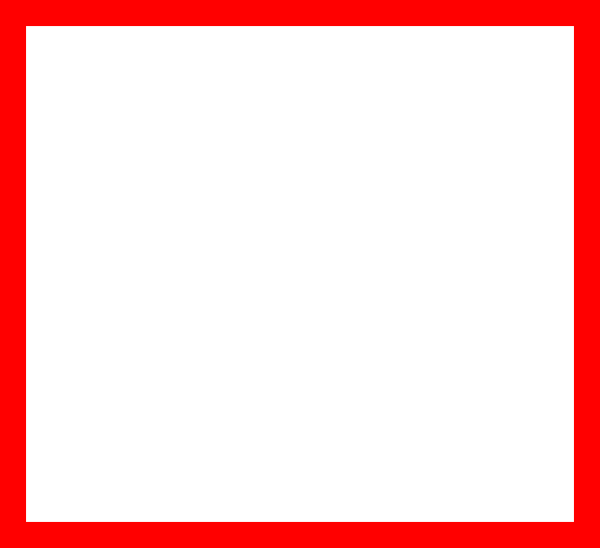   на ваш банковский счет (перечисление до 15 банковских дней)Возврат денежных средств прошу осуществить по нижеуказанным реквизитам:Название банка _____________________________БИК ________________Фамилия Имя владельца счета _____________________________________________________ ИНН банка ___________________________ КПП банка _________________________________текущий счет владельца(р/с) ______________________________корреспондентский счет (к/с) _____________________________Дата:                                                                               Подпись______________________